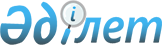 Об установлении водоохранных зон, полос и режима их хозяйственного использованияПостановление акимата Кызылординской области от 22 октября 2018 года № 1247. Зарегистрировано Департаментом юстиции Кызылординской области 25 октября 2018 года № 6481
      В соответствии с пунктом 2 статьи 116 Кодекса Республики Казахстан от 9 июля 2003 года "Водный кодекс Республики Казахстан" акимат Кызылординской области ПОСТАНОВЛЯЕТ:
      1. На основании утвержденной проектной документации установить:
      1) водоохранные зоны и полосы водных объектов Аральского, Казалинского, Кармакшинского, Жалагашского, Сырдарьинского, Шиелийского районов Кызылординской области и города Кызылорда согласно приложению 1 к настоящему постановлению;
      2) режим хозяйственного использования водоохранных зон и полос водных объектов Аральского, Казалинского, Кармакшинского, Жалагашского, Сырдарьинского, Шиелийского районов Кызылординской области и города Кызылорда согласно приложению 2 к настоящему постановлению.
      2. Акимам Аральского, Казалинского, Кармакшинского, Жалагашского, Сырдарьинского, Шиелийского районов Кызылординской области и города Кызылорда, государственному учреждению "Управление природных ресурсов и регулирования природопользования Кызылординской области" принять меры, вытекающие из настоящего постановления.
      3. Контроль за исполнением настоящего постановления возложить на заместителя акима Кызылординской области Кожаниязова С.С.
      4. Настоящее постановление вводится в действие по истечении десяти календарных дней после дня первого официального опубликования. Водоохранные зоны и полосы водных объектов Аральского, Казалинского, Кармакшинского, Жалгашского, Сырдарьинского, Шиелийского районов Кызылординской области и города Кызылорда Режим хозяйственного использования водоохранных зон и полос водных объектов Аральского, Казалинского, Кармакшинского, Жалагашского, Сырдарьинского, Шиелийского районов Кызылординской области и города Кызылорда
      Сноска. Приложение 2 - в редакции постановления акимата Кызылординской области от 02.02.2021 № 194 (вводится в действие по истечении десяти календарных дней после дня первого официального опубликования).
      1. В пределах водоохранных зон запрещаются: 
      1) ввод в эксплуатацию новых и реконструированных объектов, не обеспеченных сооружениями и устройствами, предотвращающими загрязнение и засорение водных объектов и их водоохранных зон и полос;
      2) проведение реконструкции зданий, сооружений, коммуникаций и других объектов, а также производство строительных, дноуглубительных и взрывных работ, добыча полезных ископаемых, прокладка кабелей, трубопроводов и других коммуникаций, буровых, земельных и иных работ без проектов, согласованных в установленном порядке с местными исполнительными органами, бассейновыми инспекциями, уполномоченным государственным органом в области охраны окружающей среды, государственным органом в сфере санитарно-эпидемиологического благополучия населения и другими заинтересованными органами; 
      3) размещение и строительство складов для хранения удобрений, пестицидов, нефтепродуктов, пунктов технического обслуживания, мойки транспортных средств и сельскохозяйственной техники, механических мастерских, устройство свалок бытовых и промышленных отходов, площадок для заправки аппаратуры пестицидами, взлетно-посадочных полос для проведения авиационно-химических работ, а также размещение других объектов, отрицательно влияющих на качество воды; 
      4) размещение животноводческих ферм и комплексов, накопителей сточных вод, полей орошения сточными водами, кладбищ, скотомогильников (биотермических ям), а также других объектов, обусловливающих опасность микробного загрязнения поверхностных и подземных вод; 
      5) выпас скота с превышением нормы нагрузки, купание и санитарная обработка скота и другие виды хозяйственной деятельности, ухудшающие режим водоемов; 
      6) применение способа авиаобработки пестицидами и авиаподкормки минеральными удобрениями сельскохозяйственных культур и лесонасаждений на расстоянии менее двух тысяч метров от уреза воды в водном источнике; 
      7) применение пестицидов, на которые не установлены предельно допустимые концентрации, внесение удобрений по снежному покрову, а также использование в качестве удобрений необезвреженных навозосодержащих сточных вод и стойких хлорорганических пестицидов.
      При необходимости проведения вынужденной санитарной обработки в водоохранной зоне допускается применение мало- и среднетоксичных нестойких пестицидов. 
      2. В пределах водоохранных полос запрещаются:
      1) хозяйственная и иная деятельность, ухудшающая качественное и гидрологическое состояние (загрязнение, засорение, истощение) водных объектов;
      2) строительство и эксплуатация зданий и сооружений, за исключением водохозяйственных и водозаборных сооружений и их коммуникаций, мостов, мостовых сооружений, причалов, портов, пирсов и иных объектов транспортной инфраструктуры, связанных с деятельностью водного транспорта, объектов по использованию возобновляемых источников энергии (гидродинамической энергии воды), а также рекреационных зон на водном объекте, без строительства зданий и сооружений досугового и (или) оздоровительного назначения; 
      3) предоставление земельных участков под садоводство и дачное строительство; 
      4) эксплуатация существующих объектов, не обеспеченных сооружениями и устройствами, предотвращающими загрязнение водных объектов и их водоохранных зон и полос; 
      5) проведение работ, нарушающих почвенный и травяной покров (в том числе распашка земель, выпас скота, добыча полезных ископаемых), за исключением обработки земель для залужения отдельных участков, посева и посадки леса; 
      6) устройство палаточных городков, постоянных стоянок для транспортных средств, летних лагерей для скота; 
      7) применение всех видов пестицидов и удобрений. 
      3. В водоохранных зонах и полосах запрещается строительство (реконструкция, капитальный ремонт) предприятий, зданий, сооружений и коммуникаций без наличия проектов, согласованных в порядке, установленном законодательством Республики Казахстан, и получивших положительное заключение комплексной вневедомственной экспертизы проектов строительства (технико-экономических обоснований, проектно-сметной документации), включающей выводы отраслевых экспертиз.
					© 2012. РГП на ПХВ «Институт законодательства и правовой информации Республики Казахстан» Министерства юстиции Республики Казахстан
				
      Аким Кызылординской области 

К. Кушербаев

      СОГЛАСОВАНО
Руководитель республиканского
государственного учреждения
"Арало-Сырдарьинская
бассейновая инспекция по
регулированию использования и
охране водных ресурсов
Комитета по водным ресурсам
Министерства сельского
хозяйства Республики Казахстан"
_______________ Карлыханов А.
"22" октября 2018 года
Приложение 1 к постановлению акимата Кызылординской области от "22" октября 2018 года № 1247
№
Наименование водных объектов
Наименование административно-территориальной единицы
Площадь водоохранной зоны и полосы, гектар
Ширина водоохранной зоны, метр
Ширина водоохранной полосы, метр
1
Аральское море
Сельский округ Богень

Аральского района
31266,300
500
35
2
Озеро Карашалан
Сельский округ Богень

Аральского района
3410,42
500
35
3
Озеро Жаланаш
Сельский округ Косжар

Аральского района
1594,03
500
35
4
Озеро Каязды – Бидайколь
Сельский округ Косжар

Аральского района
1182,88
500
35
5
Озеро Лайколь
Сельский округ Райым

Аральского района
1467,75
500
35
6
Озеро Акшатау – Соргак
Сельский округ Райым

Аральского района
2428,53
500
35
7
Озеро Караколь
Сельский округ Райым

Аральского района
1366,05
500
35
8
Озеро Суыкколь
Сельский округ Райым

Аральского района
200,09
500
35
9
Озеро Райым
Сельский округ Райым

Аральского района
725,16
500
35
10
Озеро Алашаколь
Сельский округ Райым

Аральского района
598,68
500
35
11
Озеро Шомишколь
Сельский округ Райым

Аральского района
638,56
500
35
12
Озеро Кумколь
поселок Айтеке би

Казалинского района
246,11
500
35
13
Озеро Котанколь
Сельский округ Майдаколь

Казалинского района
2047,04
500
35
14
Озеро Акколь
Сельский округ Тасарык

Казалинского района
852,37
500
35
15
Озеро Ащыколь
Сельский округ Арыкбалык

Казалинского района
371,66
500
35
16
Озеро Қараколь
Сельский округ Кызылкум

Казалинского района
455,96
500
35
17
Озеро Куандария
Сельские округа Тасарык и Сарыбулак Казалинского района
15371,106
500
35
18
Озеро Калгандария
Сельский округ А. Токмаганбетов

Сырдарьинского района
262,52
500
35
19
Озеро Таушықырой
Сельский округ Теликоль

Шиелийского района
401,4
500
35
20
Озеро Алабие
Сельский округ Талаптан

Шиелийского района
1599,2
500
35
21
Озеро

Улкен барша
Сельский округ Байгекум

Шиелийского района
439,4
500
35
22
Озеро Ханкожа
Сельский округ Жолек

Шиелийского района
4130,1
500
35
23
Проток Караозек
Сырдарьинский, Жалагашский, Кармакшинский район Кызылординской области
17200,3
500
35
24
Калгандария – 200 Озеро
город Кызылорда

Кызылординской области
341,9
500
35Приложение 2 к постановлениюакимата Кызылординской областиот "22" октября 2018 года №1247